 ארוחת גריל קלאסי – תפריט וטופס הזמנה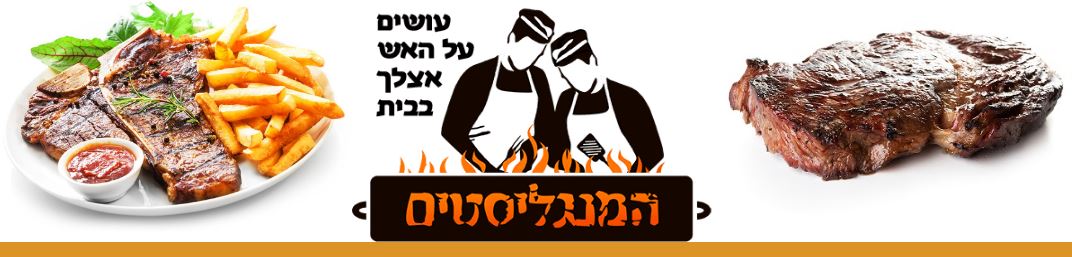 ההזמנה כוללת: אנשי צוות | מזנוני בופה | צלחות, סכו"ם וכוסות - מהודר חד פעמי | זמן הגשה כ-2 שעות לאישור הזמנה יש למלא ולהשיב ל mangalistim4u@gmail.com או לפקס 03-7621113

שם המזמין (שם מלא):_____________ חתימת המזמין:___________________אישור הזמנה זו מותנה בחתימה של נציג "המנגליסטים":

צוות מבצע:_____________  שם המאשר:____________ טלפון ישיר:_______________ חתימה:_______________על המנגל סטייק אנטריקוטשיפודי פרגית חזה עוףקבב הבית נקניקיות מרגז
תוספות חמותסירות תפו"א אפוי אורז – צימוקים ושקדיםירקות על האש
סלטיםסלט חומוססלט טחינהסלט טבולה סלט עגבניות שריסלט חצילים בטחינהסלט כרוב לבןמוגש בליווי פיתות טריות
שתיה קלהמשקאות מוגזים – משפחת קוקה קולהמים קריםלימונדהשם המזמין:איש קשר:  טלפון:דוא"ל:תאריך אירוע:כתובת אירוע:  שעות האירוע:	תוספות לתפריט – סה"כ לסועד: מספר סועדים - מבוגר: 
מספר סועדים -  ילד:מחיר לסועד מבוגר: 
מחיר לסועד ילד: תוספת מחיר ציוד:סה"כ לתשלום לפני מע"מ:  סה"כ לתשלום כולל מעמ: תנאי תשלום: כרטיס אשראי – תשלום בסיום האירועתנאי ביטול: 
ביטול עד 30 יום ממועד האירוע – ללא עמלת ביטול 
ביטול מתחת ל – 30 יום 10% מסך ההזמנה
ביטול מתחת ל – 7 יום 25% מסך ההזמנהיש למלא פרטי כ. אשראי לחיוב וביטחון;
מס' אשראי: _______,_______,______,______ 
תוקף:___ , ___ cvv: ____ תז':_____________
שם בעל הכרטיס:________________________